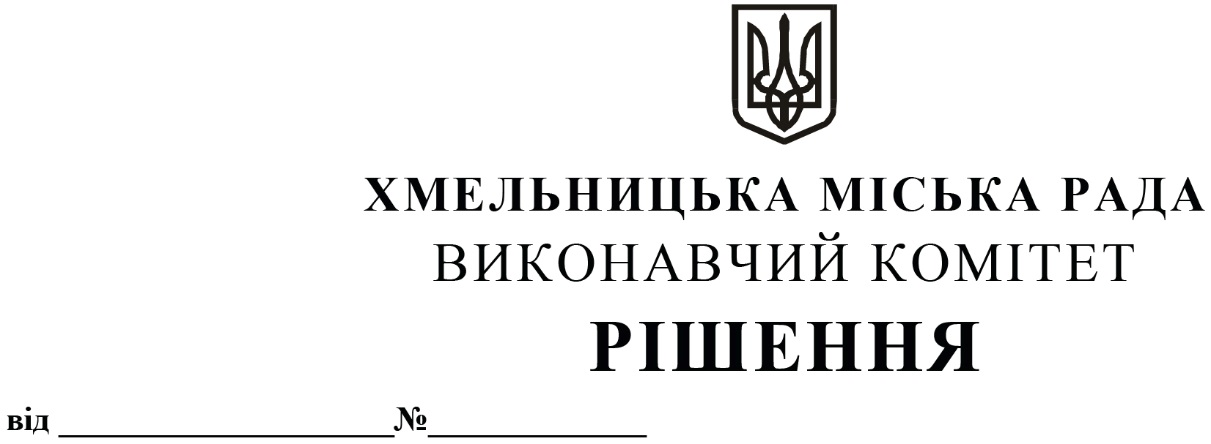 Про  погодження  управлінню  молоді  та спорту Хмельницької міської ради наміру щодо передачі нерухомого майна міської комунальної    власності   в   оренду   безпроведення аукціону та погодження умові додаткових умов передачі Розглянувши заяву Хмельницької дитячо-юнацької спортивної школи № 1 «Буревісник», клопотання балансоутримувача – управління молоді та спорту Хмельницької міської ради щодо погодження наміру передачі нерухомого майна міської комунальної власності в оренду без проведення аукціону та погодження умов і додаткових умов передачі, керуючись Законом України «Про місцеве самоврядування в Україні», Законом України «Про оренду державного та комунального майна» (№157-ІХ), Порядком передачі в оренду державного та комунального майна, затвердженим постановою Кабінету Міністрів України від 03.06.2020 № 483,  рішенням четвертої сесії Хмельницької міської ради від 17.02.2021 № 30 «Про особливості передачі в оренду майна Хмельницької міської територіальної громади», виконавчий комітет міської  радиВ И Р І Ш И В:1. Погодити управлінню молоді та спорту Хмельницької міської ради намір щодо передачі нерухомого майна міської комунальної власності в оренду без проведення аукціону та погодити умови і додаткові умови передачі, згідно з додатком.2. Контроль за виконанням рішення покласти на заступника міського голови – директора департаменту інфраструктури міста В. Новачка.Міський голова                                                                                       О. СИМЧИШИН